BCH ĐOÀN TP. HỒ CHÍ MINH			      ĐOÀN TNCS HỒ CHÍ MINH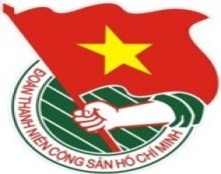 	***		TUẦN LỄ	          TP. Hồ Chí Minh, ngày 14 tháng 7 năm 2017	29/2017LỊCH LÀM VIỆC CỦA BAN THƯỜNG VỤ THÀNH ĐOÀN(Từ 17-7-2017 đến 23-7-2017)----------Trọng tâm: Liên hoan Búp Sen Hồng các Nhà Thiếu nhi, Trung tâm hoạt động Thanh Thiếu nhi các Tỉnh, Thành khu vực phía Nam lần thứ XXIII - Năm 2017Hội nghị Ban Chấp hành Thành Đoàn lần thứ 23 khóa IX, sơ kết công tác Đoàn và phong trào thanh thiếu nhi 6 tháng đầu năm 2017Lễ ra quân hoạt động tình nguyện tại nước CHDCND Lào* Lịch làm việc thay thư mời trong nội bộ cơ quan Thành Đoàn.Lưu ý: Các đơn vị có thể download lịch công tác tuần tại website Thành Đoàn  (www.thanhdoan.hochiminhcity.gov.vn) vào sáng thứ 7 hàng tuần.	TL. BAN THƯỜNG VỤ THÀNH ĐOÀN	CHÁNH VĂN PHÒNG	(đã ký) 		Trần Thu HàNGÀYGIỜNỘI DUNG - THÀNH PHẦNĐỊA ĐIỂMTHỨ HAI17-708g30  Họp giao ban Thường trực - Văn phòng (TP: Thường trực, lãnh đạo Văn phòng )P.B2THỨ HAI17-709g30  Họp BCH Công đoàn CSTV Khối Phong trào mở rộng (TP: đ/c T.Liễu, T. Nghĩa, T. Lan, BCH Công đoàn CSTV KPT, Chủ tịch công đoàn bộ phận KPT)P.A2THỨ HAI17-709g30  Họp giao ban Báo Tuổi trẻ (TP: đ/c T.Phương)Báo Tuổi trẻTHỨ HAI17-710g00  Góp ý dự thảo văn kiện Đại hội đại biểu Đoàn TNCS Hồ Chí Minh Lực lượng Thanh niên xung phong Thành phố nhiệm kỳ X (2017 - 2022) (TP: đ/c T. Hải, Ban Kiểm tra, lãnh đạo các Ban - VP)P.A9THỨ HAI17-714g00✪  Liên tịch công tác tổ chức Đại hội đại biểu Đoàn trường Đại học Quốc tế (TP: đ/c T.Quang, BTC, TNTH, BKT, CNLĐ)Cơ sởTHỨ HAI17-715g00  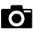 Lễ dâng hoa Chủ tịch Hồ Chí Minh - Liên hoan Búp Sen Hồng các Nhà Thiếu nhi, Trung tâm hoạt động Thanh Thiếu nhi các Tỉnh, Thành khu vực phía Nam lần thứ XXIII - Năm 2017 (TP: đ/c H. Sơn, Q.Sơn, T. Liễu, đại biểu đại diện các đoàn tham gia Liên hoan, cán bộ phụ trách theo thông báo phân công)NTNTP; CV Tượng đài Chủ tịch Hồ Chí MinhTHỨ HAI17-719g00   Lễ Khai mạc Liên hoan Búp Sen Hồng các Nhà Thiếu nhi, Trung tâm hoạt động Thanh Thiếu nhi các Tỉnh, Thành khu vực phía Nam lần thứ XXIII - Năm 2017 (TP: đ/c H. Sơn, Q. Sơn, T. Liễu, BTV Thành Đoàn, đại biểu tham gia Liên hoan, cán bộ phụ trách theo thông báo phân công)Nhà hát Hòa BìnhTHỨ ba18-708g00Dự Hội thảo về xây dựng Chương trình hợp tác quốc gia giữa Thành phố Hồ Chí Minh và Unicef về sáng kiến Thành phố thân thiện của trẻ em và gia đình (TP: đ/c T. Liễu)Theo TM08g00  Chương trình giao lưu, biểu diễn nghệ thuật của các đoàn trong Liên hoan Búp Sen Hồng các Nhà Thiếu nhi, Trung tâm hoạt động Thanh Thiếu nhi các Tỉnh, Thành khu vực phía Nam lần thứ XXIII - Năm 2017 (TP: đ/c T.Liễu, K. Vân, N. Tuyền, cán bộ theo phân công)10 điểm diễn theo KH08g30  Học kỳ khoa học hè buổi 11 (TP: đ/c K.Thành, TT PTKHCN Trẻ)HT TT PTKHCN TrẻTHỨ ba18-7(TIẾP THEO)09g00Dự Lễ míttinh kỷ niệm 40 năm Ngày ký hiệp ước Hữu nghị và Hợp tác Việt Nam – Lào và 55 năm Ngày thiết lập quan hệ ngoại giao Việt Nam – Lào (TP: đ/c H.Sơn)Nhà hát Thành phố09g00  Giao ban công tác Đoàn và phong trào thanh niên công nhân thành phố quý 3 và Chiến dịch tình nguyện Kỳ nghỉ hồng (TP: đ/c Q. Sơn, T.Liễu, lãnh đạo các Ban - VP, BCH CD cấp thành, Thường trực các Quận – Huyện Đoàn và Bí thư cơ sở Đoàn khu vực CNLĐ)HT14g00HN tổng kết liên tịch giữa Thành Đoàn - Cảnh sát PCCC giai đoạn 2013 đến nay và ký liên tịch giai đoạn 2017 – 2022 (TP: đ/c H.Sơn, T.Đạt, M.Linh)Hội trường CS PCCC14g00  Làm việc với Trường Đại học Công nghiệp Thực phẩm về Hội nghị khoa học An toàn thực phẩm và An ninh lương thực (TP: đ/c K.Thành, Đ.Sự, TTPTKHCN Trẻ)ĐH Công nghiệp Thực phẩm14g00  Dự Hội nghị Ban chấp hành Quận Đoàn 11 (mở rộng) sơ kết công tác Đoàn và phong trào thanh thiếu nhi 06 tháng đầu năm 2017 (TP: đ/c K. Vân, Ban Quốc tế)Hội trường Công an Q. 1114g00Họp Ban Tổ chức tọa đàm kỷ niệm 20 năm mang tên chiến dịch tình nguyện Mùa hè xanh (TP: Đ/c K.Hưng, N.Linh, M.Hải, T.Hà, T.Đạt, H.Minh, T.Nguyên, T.Nhã, Đ.Sự)P.A215g00Họp giao ban Chiến dịch tình nguyện Mùa hè xanh (TP: đ/c K.Hưng, Ban chỉ huy chiến dịch cấp Thành, cán bộ Thành đoàn phụ trách 24 Quận - Huyện, thường trực Ban chỉ huy chiến dịch Quận - Huyện, các trường Đại học - Cao đẳng)HT16g00Họp chuẩn bị Ngày hoạt động cao điểm Chiến sĩ tình nguyện chung tay xây dựng nông thôn mới (TP: đ/c K.Thành, T.Đạt, thành viên nhóm phụ trách ngày hoạt động cao điểm, Thường trực 5 huyện Đoàn, cán bộ phụ trách 5 huyện)P.C616g00Tập huấn đội hình thanh niên tình nguyện tại nước CHDCND Lào (TP: đ/c T.Quang, N.Linh, T.Tuấn, Cường, Liên, chiến sĩ MHX và KNH tại Lào)HTTHỨ Tư19-7THỨ Tư19-7(tiếp theo)08g00  Họp Ban Thường vụ Thành Đoàn (TP: đ/c H.Sơn, BTV Thành Đoàn )P.B2THỨ Tư19-7THỨ Tư19-7(tiếp theo)08g00  Dự Lễ tuyên dương và Khen thưởng Học sinh Giỏi năm học 2016 -2017 của Sở Giáo dục và Đào tạo TP (TP: đ/c T.Liễu, Ban Thiếu nhi)HTTPTHỨ Tư19-7THỨ Tư19-7(tiếp theo)08g00  Chương trình giao lưu văn hóa, vui chơi của các đoàn tham gia Liên hoan Búp Sen Hồng các Nhà Thiếu nhi, Trung tâm hoạt động Thanh Thiếu nhi các Tỉnh, Thành khu vực phía Nam lần thứ XXIII - Năm 2017 (TP: đ/c K. Hưng, N. Tuyền, cán bộ theo phân công)CVVH Đầm SenTHỨ Tư19-7THỨ Tư19-7(tiếp theo)11g00 Chương trình Lãnh đạo thành phố gặp gỡ, chiêu đãi lãnh đạo các đoàn đại biểu và Hội đồng Cố vấn Nghệ thuật trong Liên hoan Búp Sen Hồng lần thứ XXIII - Năm 2017 (TP: đ/c H. Sơn, Q. Sơn, T. Liễu, BTV Thành Đoàn, cán bộ theo phân công)NH Hương SenTHỨ Tư19-7THỨ Tư19-7(tiếp theo)14g00Lễ Bế mạc Liên hoan Búp Sen Hồng các Nhà Thiếu nhi, Trung tâm hoạt động Thanh Thiếu nhi các Tỉnh, Thành khu vực phía Nam lần thứ XXIII - Năm 2017 (TP: đ/c H. Sơn, T. Liễu, BTV Thành Đoàn, các đoàn tham gia liên hoan, cán bộ được phân công)Nhà hát Hòa BìnhTHỨ Tư19-7THỨ Tư19-7(tiếp theo)14g00Dự Hội nghị cán bộ chủ chốt thành phố quán triệt và triển khai thực hiện Quy định số 59-QĐ/TW của Bộ Chính trị về tổ chức Đảng trong Quân đội nhân dân Việt  Nam, Quy định số 61-QĐ/TW của Ban Bí thư về tổ chức cơ quan chính trị trong Quân đội nhân dân Việt Nam (TP: đ/c Q. Sơn)HTTPTHỨ Tư19-7THỨ Tư19-7(tiếp theo)14g30  Làm việc với Trường Đại học Hoa Sen về Hội nghị khoa học Cuộc cách mạng công nghiệp 4.0 (TP: đ/c K.Thành, Đ.Sự, TTPTKHCN Trẻ)Trường Đại học Hoa SenTHỨ Tư19-7THỨ Tư19-7(tiếp theo)16g00Họp góp ý Văn kiện Đại hội đại biểu Đoàn TNCS Hồ Chí Minh Quận 7 (TP: đ/c Liễu, K.Thành, đại diện các Ban-VP, BTV Quận Đoàn 7)P.A2THỨ Tư19-7THỨ Tư19-7(tiếp theo)19g30Khai mạc trại hè Việt Nam cho thế hệ trẻ người Việt Nam ở nước ngoài (TP: đ/c Q.Sơn, K.Vân, Ban Quốc tế)HT NVHTNTHỨ NĂM20-708g00Dự họp nghe báo cáo về sơ kết 01 năm triển khai thực hiện  Chỉ thị 05-CT/TW của Bộ Chính trị “Đẩy mạnh học tập và làm theo tư tưởng, đạo đức, phong cách  Hồ Chí Minh” (TP: đ/c H.Sơn)56 Trương Định, Q.3THỨ NĂM20-708g00Hội nghị Ban Chấp hành Thành Đoàn lần thứ 23 khóa IX, sơ kết công tác Đoàn và phong trào thanh thiếu nhi 6 tháng đầu năm 2017 (cả ngày) (TP: đ/c H.Sơn, Ủy viên Ban Chấp hành Thành Đoàn; Ủy viên Ủy ban Kiểm tra Thành Đoàn; Trưởng/Phó các Ban - Văn phòng Thành Đoàn; Đại diện lãnh đạo các đơn vị sự nghiệp trực thuộc Thành Đoàn; Đại diện HĐTV- Ban Giám đốc Công ty TNHH MTV Nhà Xuất Bản Trẻ; Bí thư các cơ sở Đoàn trực thuộc Thành ĐoànHội trường Thành ĐoànTHỨ SÁU21-706g00  Sân chơi khoa học vui - trao học bổng quỹ CEF (TP: đ/c K.Thành, TTPTKHCN Trẻ)Quận 10,Bình ChánhTHỨ SÁU21-707g30✪  Đại hội Đại biểu Đoàn TNCS Hồ Chí Minh Quận Tân Phú (Phiên 3) (TP: đ/c H.Sơn, T. Đạt, Ban MT-ANQP-ĐBDC, Ban Tổ chức, Ban Kiểm tra)UBND Quận Tân PhúTHỨ SÁU21-707g30✪  Sinh hoạt chuyên đề Khối thi đua số 19 (TP: đ/c K. Hưng, Hội LHTN VN TP, Hội SV VN TP)H.Nhà BèTHỨ SÁU21-708g00  Đại hội đại biểu Đoàn TNCS Hồ Chí Minh Quận Bình Thạnh (Phiên 2) (TP: đ/c T.Liễu, K.Hưng, Ban TNTH, Ban MT-ANQP-ĐBDC, Ban Tổ chức, Ban Kiểm tra)Hội trường UBND Quận Bình ThạnhTHỨ SÁU21-709g00  Họp bộ phận thường trực tổ công tác ngoài nhà nước cấp Thành (TP: đ/c Q.Sơn, T.Quang, K. Hưng, D.N.Tuấn, Ban CNLĐ, Ban Tổ chức)P.B2THỨ SÁU21-709g00  Họp góp ý Báo cáo kết quả tài năng trẻ giai đoạn 2012-2017, trọng tâm công tác trẻ giai đoạn 2017-2022 (TP: đ/c K. Thành, Đức Sự, TT PTKHCN Trẻ, Ban Thiếu nhi, Ban MT-ANQP-ĐBDC, Ban TNTH, Ban CNLĐ, Ban Tuyên giáo)HT TT PTKHCN TrẻTHỨ SÁU21-709g00  Đợt 2 hội thi Tự Hào Sử Việt lần thứ IV - Năm 2017 (TP: đ/c T. Phương, BTC hội thi, các cơ sở thực hiện điểm theo thông báo)Cơ sởTHỨ SÁU21-710g00  Dự Tổng kết Trại hè Thanh Đa (TP: đ/c Liễu, T. Nghĩa)KS Thanh Đa13g30Dự Hội nghị đánh giá tình hình, kết quả và triển khai công tác đảm bảo an ninh trật tự trên địa bàn Thành phố (TP: đ/c H. Sơn)HT CATP14g00Họp thông tin các hoạt động kỷ niệm 70 năm Ngày Thương binh – Liệt sĩ (TP: Q. Sơn, T.Phương, Ban Tổ chức các hoạt động, Ban Tuyên giáo, TT CTXHTNTP)P.C6THỨ SÁU21-7(TIẾP THEO)19g00Dự chương trình nghệ thuật kỷ niệm 70 năm Ngày Thương binh – Liệt sĩ (27/7/1947 – 27/7/2017), chủ đề “Bản hùng ca bất diệt” của Đoàn Khối Dân – Chính – Đảng Thành phố (TP: đ/c T. Quang, Ban Thiếu nhi)HT NVHTNTHỨ BẢY22-709g00Đi thăm và tặng quà gia đình chính sách nhân kỷ niệm 70 năm Ngày Thương binh – Liệt sĩ (TP: đ/c H. Sơn, các thành viên Đoàn 1 theo TB 3116)THỨ BẢY22-718g30 Lễ xuất quân các hoạt động tình nguyện hè tại đảo Thổ Chu, Kiên Giang (TP: đ/c H.Sơn, Q. Sơn, Liễu, K.Hưng, T.Quang, N.Linh, H.Minh, đội hình tình nguyện tại Thổ Chu)Sảnh NVHTNCHỦ NHẬT23-706g00  Lễ ra quân hoạt động tình nguyện tại nước CHDCND Lào (TP: đ/c H. Sơn, Q. Sơn, T.Quang, K.Hưng, Ban CNLĐ, TNTH)Công viên tượng đài Chủ tịch Hồ Chí MinhCHỦ NHẬT23-706g00Lễ dâng hương, dâng hoa Chủ tịch Hồ Chí Minh - Chương trình giao lưu thiếu nhi Thành phố Hồ Chí Minh - Nước CHXHCN Việt Nam và thiếu nhi Tỉnh Champasak - Nước CHDCND Lào - Năm 2017 (TP: đ/c T. Liễu, N.Tuyền, Nhung, M. Thảo, đoàn đại biểu tham gia chương trình)NTN TPCHỦ NHẬT23-708g00✪ Ngày hoạt động cao điểm “Chiến sĩ tình nguyện uống nước nhớ nguồn, tham gia đảm bảo an sinh xã hội” (TP: H. Sơn, Q. Sơn, Liễu, BTV Thành Đoàn, cán bộ Thành Đoàn theo phân công)Cơ sởCHỦ NHẬT23-708g00  Chương trình Café Khoa học tháng 7 - Kỹ năng mềm cho nhà lãnh đạo trẻ trong cuộc cách mạng công nghiệp 4.0 (TP: đ/c K.Thành, Đ.Sự, TTPTKHCN Trẻ)Saigon Innovation Hub